216 л. 200 л. 30 л. 20 л. 10 л. 5 л. 1 л. кг*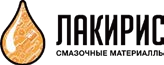 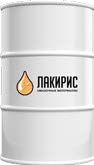 * По желанию налив продукта производится в тару клиентаЛАКИРИС 10 W –высококачественное масло для гидростатических трансмиссий колесной и гусеничной строительной и сельскохозяйственной техники, где требуется применение продуктов, отвечающих требованиям спецификации Caterpillar TO-4 Создано на основе высококачественных базовых масел, в сочетании с высокотехнологичным многофункциональным пакетом присадок, удовлетворяет требованиям ведущих мировых производителей. Состав масла позволяет обеспечить всесезонное использование в различных климатических зонах, предотвратить износ элементов трансмиссий и гидравлических систем, обеспечить надежную и бесшумную работу маслопогруженных тормозов в самых критических условиях эксплуатации.ПреимуществаПредотвращают износ элементов трансмиссий и гидравлических систем.Эффективная защита от окисления за счет отборныхбазовых масел и специальных присадок.Высокая термическая и окислительная стабильность уменьшает образование отложений.Стабильная смазочная пленка и наилучшая защита отизноса даже при горячем масле и экстремальных нагрузках.ПрименениеПредназначено для применения в гидравлических системах, но также может быть использовано и в коробках передач, переключаемых под нагрузкойСоответствие требованиямAPI GL-4, API CF, ZF-TE-ML 03C, 07D, Allison C-4, CAT TO-2,TO-4, Komatsu KES 07.868.1, Sperry Vickers/Eaton I-280-S, M2950S.Типовые характеристики продукта могут варьироваться и не являются спецификацией производителя.ООО «ЛАКИРИС»РФ, 143981, г. Балашихамкр. Кучино, ул. Речная, владение 2Тел. +7 (495) 788-61-33E-mail: info@luckyres.ruwww.luckyres.ruТиповые характеристикиТиповые характеристикиТиповые характеристикиНаименование показателейМетоды испытания10 WПлотность при 20 °С, кг/м3ГОСТ 39000,87Индекс вязкостиГОСТ 25371102Вязкость кинематическая при 100°С, мм2/сГОСТ 336,0Температура вспышки, °СГОСТ 4333220Температура застывания, °СГОСТ 20287-34